Учебный план среднего общего образования направлен на реализацию следующих целей: Обеспечение базового или профильного изучения отдельных учебных предметовУстановление равного доступа к полноценному образованию разным категориям обучающихся в соответствии с их способностями, индивидуальными образовательными потребностями; Расширению возможностей для индивидуализации обучения; Обеспечение преемственности между общим и профессиональным образованием, более эффективная подготовка выпускников школы к освоению программ профессионального высшего образования;Эффективное достижение указанных целей возможно при введении профильного обучения, которая является системой специализированной подготовки (профильного обучения) в старших классах, ориентированной на индивидуализацию образования и социализацию обучающихся в том числе с учетом реальных потребностей рынка труда. Исходя из этого, в учебном плане предметы представлены на базовом и профильном уровне. Продолжительность учебного года для обучающихся 10-х классов составляет 35 учебных недель, для 11- классов 34 учебных недель.Для 10- 11 классов установлена шестидневная учебная неделя. Учебные занятия начинаются в 8ч 15 м. Учебный план 10-11 классов разработан на основе примерной основной образовательной программы среднего общего образования, одобренного решением федерального учебно- методического объединения по общему образованию (протокол от 28 июня 2016 г. № 2/16-з) и обеспечивает реализацию следующих профилей обучения: Учебным планом школы предусмотрено следующее распределение часов части, формируемой участниками образовательных отношений в соответствии с пожеланиями обучающихся.в классах универсального профиля выделены учебные часы для изучения математика  и история на углубленном уровне;в классах технологического профиля выделены часы для изучения биологии, химии, физики;Индивидуальный проект выполняется обучающимся самостоятельно под руководством учителя (тьютора) по выбранной теме.  Он может быть составлен в рамках одного или нескольких изучаемых учебных предметов, курсов в любой избранной области деятельности: познавательной, практической, учебно-исследовательской, социальной, художественно-творческой, иной. Индивидуальный проект выполняется обучающимся в течение одного года или двух лет в рамках учебного времени, специально отведенного учебным планом.Экзаменационную защиту индивидуальных проектов обучающиеся 10-11-х классов осуществляют в рамках школьной конференции по защите проектов старшеклассников. Предметы и курсы по выбору: Учебный план 10 «а» класса (универсальный профиль, вариант 1) Классные руководители: Аникина С.А., Баишева Р.Ф.Учебный план 10 «б» класса ( технологического профиля)Классный руководитель: Никифорова Г.Б.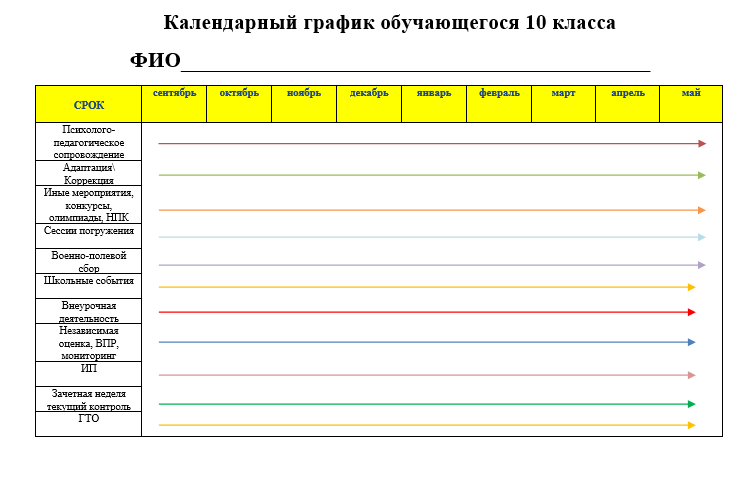 Учебный план 11 «а» класса (универсальный профиль, вариант 1) Классный руководитель: Эверстова Д.А.Учебный план 11 «б» класса ( технологического профиля)Классные руководители: Аржаков И.В.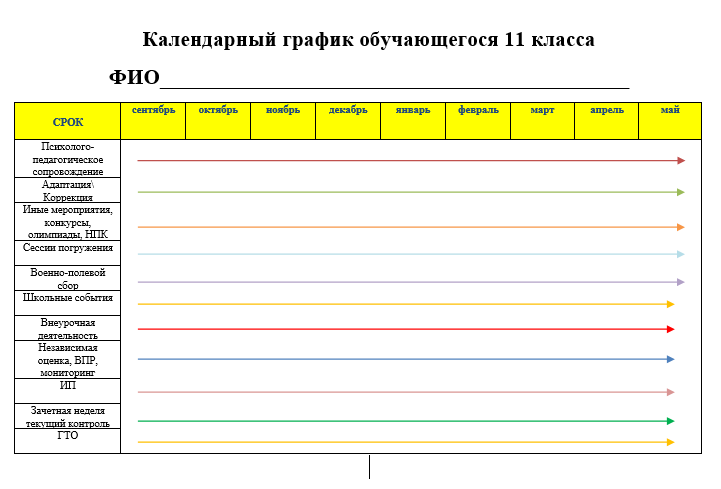 Промежуточная аттестация обучающихсяФормы промежуточной аттестации обучающихся определены в действующем в школе «Положении о формах, периодичности и порядке текущего контроля успеваемости и промежуточной аттестации обучающихся». Промежуточная аттестация в 10 классах проводится по всем предметам, курсам учебного плана. По итогам года обучающиеся 10 классов сдают переводные экзамены по профильным предметам. Обучающиеся 10 классов, независимо от профиля обучения, сдают письменный экзамен по математике, пишут итоговую контрольную работу в формате, приближенном к ЕГЭ по русскому языку. По остальным учебным предметам, курсам учебного плана промежуточная аттестация проводится в форме: итогового зачета. Информация о проведении промежуточной аттестации (перечень учебных предметов, курсов, дисциплин (модулей), форма, сроки проведения) доводится до обучающихся и их родителей (законных представителей) не позднее, чем за месяц до начала промежуточной аттестации. Информация доводится посредством размещения на информационных стендах в вестибюле школы, в учебных кабинетах, на официальном сайте школы. КлассПрофиль обученияПрофильные предметы10 а  Универсальный Математика, история10 б   ТехнологическийМатематика, физика, информатика11 а    Универсальный Математика, история11 б    ТехнологическийМатематика, физика, информатикаПредзащита ИП10 классАпрель Защита ИП11 классДекабрь Название курсаС целью"Совершенствуем английский"Для систематизации и расширения грамматических навыков обучающихся, навыков монологических и диалогических высказываний, умения общаться на английском языке в различных жизненных ситуациях."Гражданин в государстве"Программа предназначена для подготовки учащихся в вузы по направлениям «экономика» и «юриспруденция». С целью содействия правовому воспитанию учащихся, формированию активной гражданской позиции, представлений учащихся об основных правах и обязанностях."Основы государства и права"Для углубленного изучения правовых вопросов. Программа предназначена для подготовки учащихся в вузы по направлениям «экономика» и «юриспруденция»."Золотой век русской литературы"Для формирования  у старшеклассников целостного историко- литературного представления о динамике литературного процесса, о его закономерностях, о связях между развитием русской литературы  и движением российской империи.МХКДля систематизации знаний о культуре и искусстве, полученных в образовательном учреждении, реализующих программы начального и основного общего образования на уроках изобразительного искусства, музыки, литературы и истории, формирования целостного представления о мировой художественной культуре, логике ее развития в исторической перспективе, о ее месте в жизни общества и каждого человека."Проблемы биологии"для ознакомления с основными проблемамисовременной биологической науки. Курс закладывает основу для научно-практическойработы биологов в дальнейшей профильной работе в сфере природоохранной, учебнойи исследовательской деятельности."Решение химических задач"закрепление, систематизация и углубление знаний учащихся по химии путем решения разнообразных задач повышенного уровня сложности, соответствующие требованиям письменных вступительных экзаменов по химии"Решение физических задач"углубление и систематизация знаний учащихся, усвоение учащимися общих алгоритмов решения задач, овладение основными методами решения задач.Предметная областьУчебный предметУровеньКоличество часов в неделюКоличество часов в неделюКоличество часовПредметная областьУчебный предметУровень10 а2021-202211 а2022-2023Количество часовРусский язык и литератураРусский язык Б1170Русский язык и литератураЛитератураБ33210Родной язык и родная литератураРодная литература / Родной языкБ---Математика и информатикаМатематика: алгебра и начала математического анализа, геометрияУ66420Математика и информатикаИнформатикаБ1170Иностранные языкиИностранный языкБ33210Естественные наукиФизикаБ22140Общественные наукиИсторияУ44280Общественные наукиОбществознаниеБ22140Физическая культура, экология и основы безопасности жизнедеятельностиФизическая культураБ33210Физическая культура, экология и основы безопасности жизнедеятельностиОсновы безопасности жизнедеятельностиБ1170Индивидуальный проектЭК1170ТехнологияЭК44280АстрономияФК1-70ИТОГО ИТОГО 32312240Предметы и курсы по выборуФК56350"Совершенствуем английский""Гражданин в государстве""Золотой век русской литературы"«МХК»"Основы государства и права""Проблемы биологии""Решение химических задач""Решение физических задач"ИТОГО37372590Предметная областьУчебный предметУровеньКоличество часов в неделюКоличество часов в неделюКоличество часов в  годПредметная областьУчебный предметУровень10б2021-202211б2022-2023Количество часов в  годРусский язык и литератураРусский язык Б1170Русский язык и литератураЛитератураБ33210Родной язык и родная литератураРодная литература / Родной языкБ---Математика и информатикаМатематика: алгебра и начала математического анализа, геометрияУ66420Математика и информатикаИнформатикаУ44280Математика и информатикаКомпьютерная графикаЭК1170Иностранные языкиИностранный языкБ33210Естественные наукиФизикаУ55350Естественные наукиБиологияБ1170Естественные наукиХимияБ1170Естественные наукиАстрономия Б-135Общественные наукиИстория (Россия в мире)Б22140Физическая культура, экология и основы безопасности жизнедеятельностиФизическая культураБ33210Физическая культура, экология и основы безопасности жизнедеятельностиОсновы безопасности жизнедеятельностиБ1170Итого Итого 31322205Индивидуальный проектИндивидуальный проектЭК1170Предметы и курсы по выборуПредметы и курсы по выборуФК54630«Проблемы биологии»«Проблемы биологии»«Решение химических задач»«Решение химических задач»«Решение физических задач» «Решение физических задач» «Золотой век русской литературы»«Золотой век русской литературы»"Гражданин в государстве""Гражданин в государстве""Основы государства и права"""Основы государства и права""ИТОГОИТОГО37372905Предметная областьУчебный предметУровеньКоличество часов в неделюКоличество часов в неделюКоличество часовПредметная областьУчебный предметУровень10 а2020-202111 а2021-2022Количество часовРусский язык и литератураРусский язык Б1170Русский язык и литератураЛитератураБ33210Родной язык и родная литератураРодная литература / Родной языкБМатематика и информатикаМатематика: алгебра и начала математического анализа, геометрияУ66420Математика и информатикаИнформатикаБ1170Иностранные языкиИностранный языкБ33210Естественные наукиФизикаБ22140Общественные наукиИсторияУ44280Общественные наукиОбществознаниеБ22140Физическая культура, экология и основы безопасности жизнедеятельностиФизическая культураБ33210Физическая культура, экология и основы безопасности жизнедеятельностиОсновы безопасности жизнедеятельностиБ1170Индивидуальный проектЭК1170ТехнологияЭК44280АстрономияФК1-70ИТОГО ИТОГО 32312240Предметы и курсы по выборуФК56350"Совершенствуем английский""Гражданин в государстве""Золотой век русской литературы""Основы государства и права""Проблемы биологии""Решение химических задач""Решение физических задач"ИТОГО37372590Предметная областьУчебный предметУровеньКоличество часов в неделюКоличество часов в неделюКоличество часов в  годПредметная областьУчебный предметУровень10б2021-202211б2022-2023Количество часов в  годРусский язык и литератураРусский язык Б1170Русский язык и литератураЛитератураБ33210Родной язык и родная литератураРодная литература / Родной языкБ---Математика и информатикаМатематика: алгебра и начала математического анализа, геометрияУ66420Математика и информатикаИнформатикаУ44280Математика и информатикаКомпьютерная графикаЭК1170Иностранные языкиИностранный языкБ33210Естественные наукиФизикаУ55350Естественные наукиБиологияБ1170Естественные наукиХимияБ1170Естественные наукиАстрономия Б-135Общественные наукиИстория (Россия в мире)Б22140Физическая культура, экология и основы безопасности жизнедеятельностиФизическая культураБ33210Физическая культура, экология и основы безопасности жизнедеятельностиОсновы безопасности жизнедеятельностиБ1170Итого Итого 31322205Индивидуальный проектИндивидуальный проектЭК1170Предметы и курсы по выборуПредметы и курсы по выборуФК54630«Проблемы биологии»«Проблемы биологии»«Решение химических задач»«Решение химических задач»«Решение физических задач» «Решение физических задач» «Золотой век русской литературы»«Золотой век русской литературы»"Гражданин в государстве""Гражданин в государстве""Основы государства и права"""Основы государства и права""ИТОГОИТОГО37372905Класс Предметы, по которым осуществляется промежуточная аттестацияФормы проведения аттестации10 «а» классРусский языкЭкзаменационная контрольная работа 10 «а» классМатематика Экзаменационная  контрольная работа10 «а» классИстория Экзаменационная контрольная работа 10 «а» классТехнология  Экзаменационная  контрольная работа10 «а» классЗащита индивидуального проектаЗащита проекта 10 «а» классПо остальным предметам Зачетная форма 10 «б» класс Русский языкЭкзаменационная контрольная работа 10 «б» класс Математика Экзаменационная  контрольная работа10 «б» класс Информатика Экзаменационная контрольная работа 10 «б» класс Физика Экзаменационная  контрольная работа10 «б» класс Защита индивидуального проектаЗащита проекта  10 «б» класс По остальным предметам Зачетная форма 